Ирбитское муниципальное образование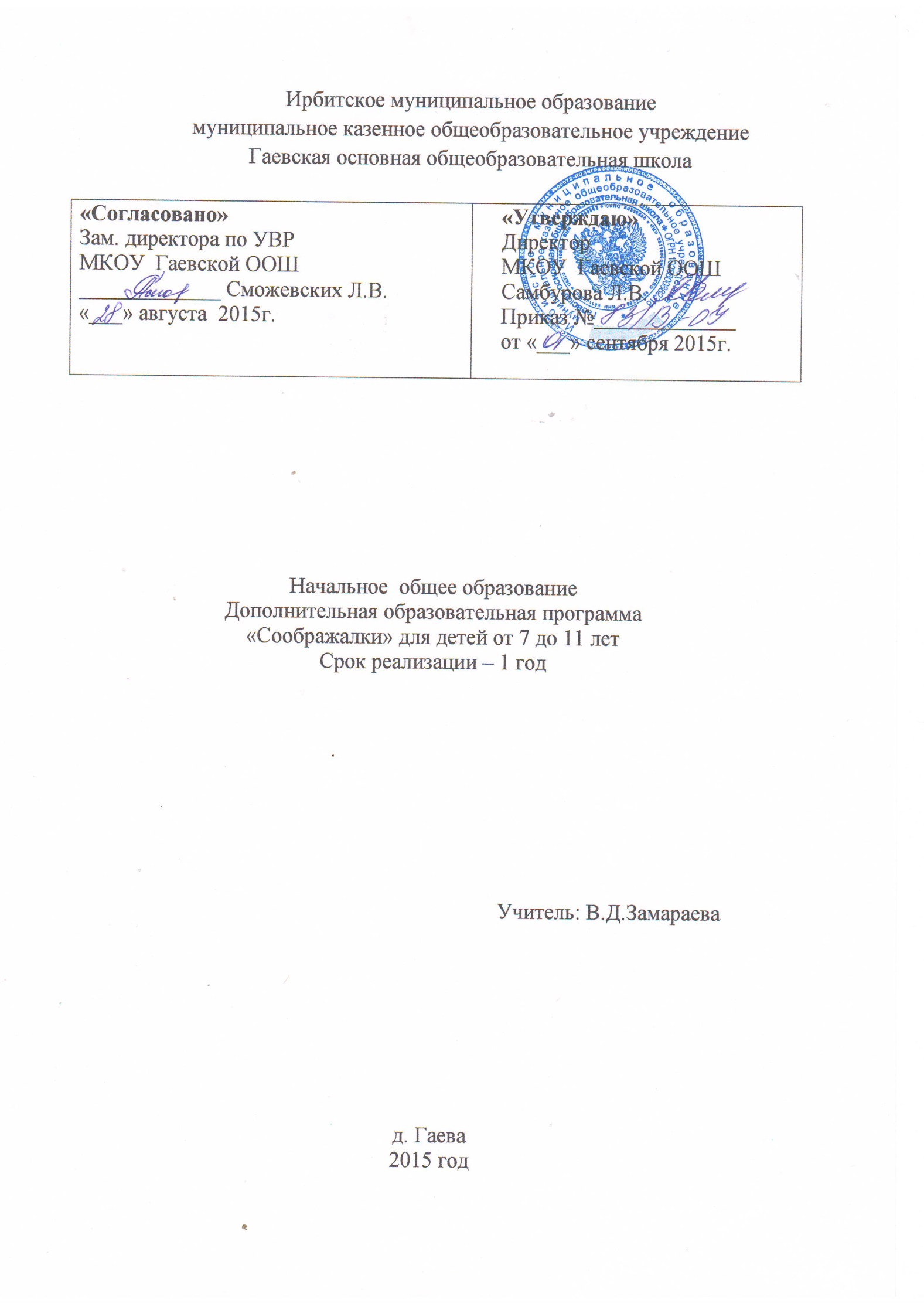 Пояснительная запискаПрограмма нацелена на помощь учителю и учащимся 1-4 классов в постановке и проведении исследовательских и лабораторных работ, выполнении исследовательских проектов, развитии практических навыков.Основной целью программы является: формирование и развитие личности учащегося через воспитание, коррекцию, самоопределение; формирование единой естественнонаучной картины мира, сочетающей единство и многообразие свойств живой и неживой природы. Все более необходимым звеном в процессе обучения становятся исследовательские и лабораторные работы, научные и экологические проекты с широким обсуждением основных идей и результатов.Сегодня, когда в образовательный процесс активно внедряется компетентностный подход, нет необходимости доказывать важность межпредметных связей в процессе преподавания и их роли в формировании у учащихся ключевых образовательных компетентностей, т. е. усвоения не просто некоторой суммы дискретных знаний и умений, а совокупности образовательных компонентов, обеспечивающих эффективное осуществление определенных видов деятельности. Задача формирования ключевых компетентностей может быть с успехом решена путем организации проектной и исследовательской деятельности межпредметного характера. Межпредметные связи способствуют формированию надпредметных понятий, полное представление о которых невозможно получить в одной предметной области (например, понятия материя, явления природы, различные виды движения и энергии). Одним из эффективных способов установления таких связей является уровневая дифференциация при организации проектно-исследовательской деятельности учащихся.При всем многообразии видов межпредметного взаимодействия можно выделить три основных направления, которые могут быть реализованы в проектно-исследовательской деятельности:комплексное изучение одного явления или объекта разными науками;использование методов одной науки для изучения различных явлений и объектов в других науках;привлечение различными науками одних и тех же теорий и законов для изучения различных явлений и объектов.Цель: развивать познавательные интересы, интеллектуальные, творческие и коммуникативные способности учащихся, определяющих формирование компетентной личности, способной к жизнедеятельности и самоопределению в информационном обществе, ясно представляющей свои ресурсные возможности, ресурсы и способы реализации выбранного жизненного пути. Формировать умения и навыки самостоятельной проектной исследовательской деятельности учащихся как одного из средств повышения качества образования и успешности.Задачи:- привлечение творчески одаренных детей к самостоятельной учебной деятельности;- развитие межпредметных связей в проектной деятельности;- формирование коммуникативной компетенции учащихся- развитие культуры публичной дискуссии;- формирование умений и навыков научного общения;- создание творческих лабораторий в целях дальнейшего развития у учащихся ключевых образовательных компетентностей.Обучающие:-научить способам поиска цели деятельности, её осознания и оформления через работу над проектами и подготовку к олимпиадам;-научить быть критичными слушателями через обсуждения выступлений обучающихся с докладами и через обсуждения  решения проектных задач;Развивающие:-повышать интерес к науке через работу в различных проектах;развивать мышление через  усвоение таких приемов мыслительной деятельности как умение анализировать, сравнивать, синтезировать, обобщать, выделять главное, доказывать, опровергать;-формировать мировоззрение учащихся, логическую и эвристическую составляющие мышления, алгоритмическое мышление через работу над решением  проектных задач;-развивать пространственное воображение через решение проектных задач;-формировать умения строить проектные модели реальных явлений, анализировать построенные модели, исследовать явления по заданным моделям, применять проектные  методы к анализу процессов и прогнозированию их протекания через работу над проектами.Воспитательные:-воспитывать активность, самостоятельность, ответственность, трудолюбие через работу в кружке;-воспитывать эстетическую, графическую культуру, культуру речи через подготовку и проведение недели начальной школы, недели науки, подготовку и представление докладов, решение задач;-формировать систему нравственных межличностных отношений, культуру общения, умение работы в группах через работу над проектами и работу на занятиях кружка.-стремиться к формированию взаимопонимания и эффективного взаимодействия всех участников образовательного процесса, содействуя открытому и свободному обмену информацией, знаниями, а также эмоциями и чувствами через  организацию качественного коммуникативного пространства на занятиях кружка.Ожидаемые результаты: В результате обучения в кружке учащиеся должны приобрести основные навыки  самообразования, уметь находить нужную информацию и грамотно её использовать, развить творческие способности, логическое мышление, получить практические навыки применения теоретических  знаний, научиться грамотно применять компьютерные технологии  при отборе информации и для презентации результата, развить интерес к науке.Образование осуществляется в виде теоретических и практических занятий для обучающихся.Программа рассчитана на 70 часов, из расчета 2 часа в неделю.При отборе содержания и структурирования программы использованы общедидактические принципы:доступности,преемственности,перспективности,развивающей направленности,учёта индивидуальных способностей,органического сочетания обучения и воспитания, практической направленности и посильности. Освоение содержания программы кружка способствует интеллектуальному, творческому, эмоциональному развитию учащихся. При реализации содержания программы учитываются возрастные и индивидуальные возможности учащихся начальных классов, создаются условия для успешности каждого ребёнка.Формы контроля:План работы кружка «Соображалки»Методическое обеспечение:Методической особенностью изложения учебных материалов на кружковых занятиях является такое изложение, при котором новое содержание изучается на проектных задачах.Метод обучения через проектные задачи базируется на следующих дидактических положениях:  наилучший способ обучения учащихся, дающий им сознательные и прочные знания и обеспечивающий одновременное их умственное развитие, заключается в том, что перед учащимися ставятся последовательно одна за другой посильные теоретические и практические проектные задачи, решение которых даёт им новые знания;с помощью проектных задач, последовательно связанных друг с другом, можно ознакомить учеников даже с довольно сложными  теориямиусвоение учебного материала через последовательное решение проектных задач происходит в едином процессе приобретения новых знаний и их немедленного применения, что способствует развитию познавательной самостоятельности и творческой активности учащихся.Большое внимание уделяется овладению учащимися проектными методами поиска решений, логическими рассуждениями, построению и изучению проектных моделей.  Обсуждение решений проектных задач с учащимися необходимо проводить в виде эвристической беседы. Для поддержания у учащихся интереса к изучаемому материалу, их активность на протяжении всего занятия необходимо применять дидактически игры – современному и признанному методу обучения и воспитания, обладающему образовательной, развивающей и воспитывающей функциями, которые действуют в органическом единстве. Кроме того, на занятиях  кружка необходимо создать «атмосферу» свободного обмена мнениями и активной дискуссии. При закреплении материала, совершенствовании знаний, умений и навыков целесообразно практиковать самостоятельную работу школьников.В работе кружка широко применяется метод проектов.Метод проектов – педагогическая технология, ориентированная не на интеграцию фактических знаний, а на их применение и приобретение новых (порой и путем самообразования). Активное включение школьника в создание тех или иных проектов дает ему возможность осваивать новые способы человеческой деятельности в социокультурной среде. Это позволяет формировать некоторые личностные качества, которые развиваются лишь в деятельности и не могут быть усвоены вербально. Меняется и роль учащихся в учении. Они выступают уже не как статисты, а как активные участники. При выполнении проекта школьники попадают в среду неопределенности, но именно это активизирует их познавательную деятельность. Совместно-распределенная деятельность учителя и учащихся при организации исследовательской деятельности в рамках метода проектов включает в себя три основных этапа: мотивационный, операционно-познавательный, рефлексивно-оценочный.    На первом, мотивационном, этапе осуществляется создание учебно-проблемной ситуации – мотивирующая задача, совместное целеполагание, прогнозирование предполагаемого результата (продукта проекта), распределение учащихся по парам или группам (в случае парного или группового проекта), планирование исследовательской деятельности, а также актуализация знаний и умений, необходимых для выполнения проекта.На втором, операционно-познавательном, этапе учащиеся осуществляют план проекта посредствам сбора, анализа и систематизации фактического материала, выдвижения, доказательства или опровержения   гипотез, а также определяют форму продукта проекта и непосредственно готовят сам продукт.       На третьем, рефлексивно-оценочном, этапе в процессе презентации результатов исследовательских проектов (продуктов) осуществляется анализ и самоанализ планировавшихся и достигнутых результатов, анализируется собственная деятельность, определяется содержание корректирующей деятельности. Этап может завершаться постановкой задачи по окончательной доработке продукта проекта.Преобладающей деятельностью учащихся является исследовательская, поэтому основная задача учителя – создать условия для включения школьника в деятельность, направленную на самостоятельное выдвижение гипотез и на поиск их доказательств. Таким образом, использование метода проектов  в кружковой работе позволяет, придерживаясь традиционной системы учебных занятий, избегать их отрыва от реальной деятельности, пробуждает интерес к познанию, а также способствует достижению требований современного информационного общества.На занятиях также применяются:педагогические способы взаимодействия с детьми; словесные методы (рассказ, беседа);практические методы (упражнения, тесты);методы стимулирования и мотивации; поощрения;учебно-познавательные игры, занимательные материалы;участие в школьных интеллектуальных играх и олимпиадах;организация логических операций; заинтересованность в результатах;самооценка деятельности и коррекции.№п/п        КонтрольФорма контроля1.      Решение проектных задачУчастие в школьных и городских олимпиадах, дистанционных интеллектуальных конкурсах «ЭМУ», «Русский медвежонок», «Познание и творчество» и т.д.2.      Проекты, исследовательские работыУчастие в конференциях3.      Разработка викторин, интеллектуальных конкурсов для начальной школы, математических праздников, лингвистических игр, краеведческих турниров, математических марафонов и т.д.   Неделя наукиНеделя начальной школы      № занятияТема занятияКоличество часовПримечание1.      Вводное занятиеЗнакомство с программой кружка      1Стремиться к формированию взаимопонимания и эффективного взаимодействия всех участников образовательного процесса, содействуя открытому и свободному обмену информацией, знаниями, а также эмоциями и чувствами.2.      Наука  в жизни человека. Составление презентации по теме 1Учить способам поиска цели деятельности, её осознания и оформления через работу над проектами и подготовку к олимпиадам.3-4Способы получения информации в современном мире2формировать мировоззрение учащихся, логическую и эвристическую составляющие мышления, алгоритмическое мышление.5-6.Наука и книга. Структура книги.       Правила работы с книгой.2Учить работать с книгой – источником знаний и информации.7-8.Методы самостоятельной работы с литературой. Виды переработки и сокращения текста.2Учить способам поиска цели деятельности, её осознания и оформления через работу над проектами и подготовку к олимпиадам.9-10.Выбор книги в библиотеке по заданной теме. Алфавитный каталог. Систематический каталог.   Составление каталога2Формировать систему нравственных межличностных отношений, культуру общения, умение работы в группах через работу над проектами11-12.Справочная литература. Словари.  Работа со справочной литературой.2Воспитывать эстетическую, графическую культуру, культуру речи через подготовку и презентацию проекта, в процессе исследования, подготовку и представление докладов.13-14.Периодические издания. (газеты, журналы)      Работа с периодическими изданиями2Формировать мировоззрение учащихся, логическую и эвристическую составляющие мышления, алгоритмическое мышление через работу над решением проектных  задач.15-16Интеллектуальные игры.     Составление и проведение викторин2Учить способам поиска цели деятельности, её осознания и оформления через работу над проектами и подготовку к олимпиадам.17-20Сценарии праздниковСоставление сценариев на любую тему. Коллективный проект.4Ребята индивидуально или по группам разрабатывают проект и готовят защиту – продукт проектной деятельности – в виде сценариев к календарным и школьным праздникам.21-24Рукотворная книга     Проект: Изготовление книги.4Ребята индивидуально или по группам разрабатывают проект и готовят защиту – продукт проектной деятельности – в виде рукотворной книги.25-26Проект. Разработка и оформление буклета «Викторина» к неделе науки.2Для конкурса буклетов организовать поиск интересных задач или составление задач самими участниками кружка. Буклеты оформить в компьютерном классе27-30Проект: Подготовка и проведение праздника «Фокусы, загадки-шутки, иллюзии».4Ребята индивидуально или по группам разрабатывают проект и готовят защиту – продукт проектной деятельности – в виде сценария праздника.31-34Решение проектных задач.4Учить быть критичными слушателями через обсуждения выступлений обучающихся с докладами и через обсуждения  решения задач.35-36Разработка и проведение математической игры.2Для математической игры организовать поиск интересных задач или составление задач самими участниками кружка.37-40Разработка и проведение краеведческой  игры «Знай свой край»4Для краеведческой  игры организовать поиск интересных заданий  или составление задач самими участниками кружка.41-44Разработка и проведение интеллектуальной  игры «Искорка»4Для интеллектуальной   игры организовать поиск интересных заданий  или составление задач самими участниками кружка.45-48Подготовка и проведение конкурса буклетов «Интересная задача»4Для конкурса буклетов организовать поиск интересных задач или составление задач самими участниками кружка. Буклеты оформить в компьютерном классе49-52Коллективный проект «Лента Времени»4Ребята индивидуально или по группам разрабатывают проект  и готовят защиту – продукт проектной деятельности – в виде наглядного пособия, папке с событиями и презентации.53-54Выбор темы для индивидуального проекта.2Выбрав тему проекта, ребята индивидуально или по группам разрабатывают его и готовят защиту – продукт проектной деятельности – в виде исследовательской работы или доклада и презентуют его во время защиты.55 – 60Индивидуальные консультации по реализации индивидуальных проектов. Практические занятия.6Учить быть критичными слушателями через обсуждения выступлений обучающихся с докладами и через обсуждения  решения задач.61-64Защита проекта.4Развивать мышление через  усвоение таких приемов мыслительной деятельности как умение анализировать, сравнивать, синтезировать, обобщать, выделять главное, доказывать, опровергать.65-70Коллективный проект «Муравьиная ферма».6Выбрав тему проекта, ребята индивидуально или по группам разрабатывают его и готовят защиту – продукт проектной деятельности – в виде исследовательской работы или доклада и презентуют его во время защиты.